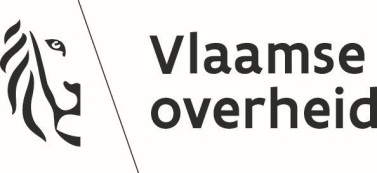 Diensten van de Vlaamse overheidEntiteitBesluit van de secretaris-generaal/administrateur-generaal/ gedelegeerd bestuurder van het Departement /Agentschap/ … tot aanstelling van een waarnemend afdelingshoofd Rechtsgrond(en)Dit besluit is gebaseerd op:Vlaams personeelsstatuut van 13 januari 2006, artikel V 42, §4, gewijzigd bij het besluit van de Vlaamse Regering van 3 oktober 2014 en 27 januari 2017;MotiveringDit besluit is gebaseerd op de volgende motieven:de functie van afdelingshoofd van de afdeling naam afdeling van het Departement/Agentschap /… naam entiteit is momenteel niet ingevuld in afwachting van de selectie en indiensttreding van een nieuwe titularis van de functie van afdelingshoofd (= VOORBEELD);Of de titularis van de functie van afdelingshoofd van de afdeling naam afdeling van het Departement/Agentschap /… naam entiteit, is langdurig afwezig wegens ziekte. Met het oog op de continuïteit van de dienst is het aangewezen om een waarnemend afdelingshoofd aan te stellen(= VOORBEELD); Voornaam Familienaam beschikt over de competenties voor een functie op N-1 niveau aangezien hij/zij OFWEL met toepassing van artikel V 53 VPS beschikt over een vrijstelling voor de externe potentieelinschatting/van de eindbeoordeling van de generieke competenties voor een N-1 functie (schrappen wat niet past) OFWEL minder dan zeven jaar geleden geslaagd is voor de externe potentieelinschatting voor een N-1 functie; Voornaam Familienaam is het meest geschikt om in afwachting van de indiensttreding van de nieuwe titularis OF tijdens de afwezigheid van de effectieve titularis van de graad van afdelingshoofd, tijdelijk de leiding van de afdeling waar te nemen omdat MOTIVERINGDE SECRETARIS-GENERAAL/ADMINISTRATEUR-GENERAAL/GEDELEGEERD BESTUURDER VAN HET DEPARTEMENT/HET AGENTSCHAP/… NAAM BESLUIT:Artikel 1. Voornaam Familienaam, personeelsnummer nummer, graad bij de afdeling naam afdeling van het Departement/Agentschap /… naam entiteit, wordt met ingang van datum (voluit) aangesteld als waarnemend afdelingshoofd van de afdeling naam afdeling OFWEL in afwachting van de indiensttreding van de nieuwe titularis met de graad van afdelingshoofd, voor een maximumduur van één jaar, verlengbaar met één jaar OFWEL voor de duur van de afwezigheid van de effectieve titularis van de graad van afdelingshoofd met een maximum van één jaar, verlengbaar met één jaar.Art. 2. Dit besluit zal aan betrokkene worden meegedeeld. Brussel, datum (voluit).De secretaris-generaal/administrateur-generaal/gedelegeerd bestuurder/ … van het Departement/ Agentschap/ …,Voornaam FAMILIENAAM